                  THE PRESENT PERFECT  TENSE & THE PAST SIMPLE TENSE1.  Preberi si povedi iz besedila At the pizza restaurant.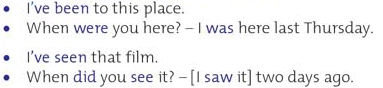 V prvem primeru je uporabljen PRESENT PERFECT SIMPLE, saj govorimo samo o izkušnji (Videl-a sem ta film.)Ko vprašamo, kdaj se je nekaj zgodilo in ko natančno povemo, kdaj se je dogodek zgodil pa uporabimo PAST SIMPLE.In še en primer:2. Preberi si razlago iz učbenika.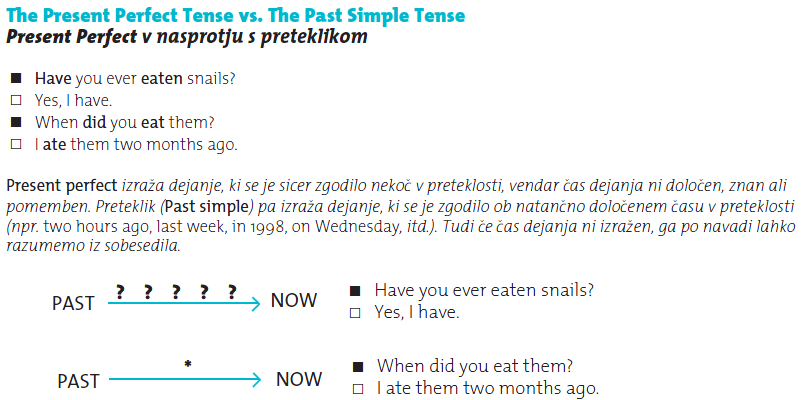 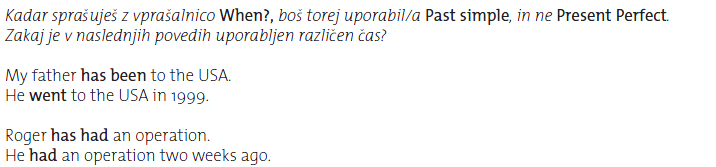 3. Ponovi tvorbo in uporabo PAST SIMPLE TENSE  in  PRESENT PERFECT TENSE!4. Reši nalogo 5 iz učbenika stran 154. Glej primere, ki so že rešeni.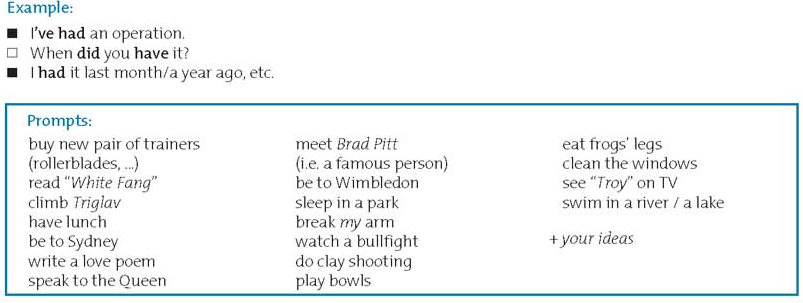 NASVET: * Najprej si prevedi iztočnice – Prompts.Npr.: buy new pair of trainers – kupiti par športnih copatPreveri oblike nepravilnih glagolov: npr. buy - bought – boughtUpoštevaj pravila za tvorbo Present Perfect Simple in Past SimplePrimer:I  HAVE BOUGHT a new pair of jeans.   – PRESENT PERFECT SIMPLE    (osebek +  have/has  + 3. obl./-ed)When  DID  you BUY them?   - PAST SIMPLE     (When + did + osebek + 1. oblika …)I BOUGHT them last Saturday.      ( osebek  + 2. oblika)